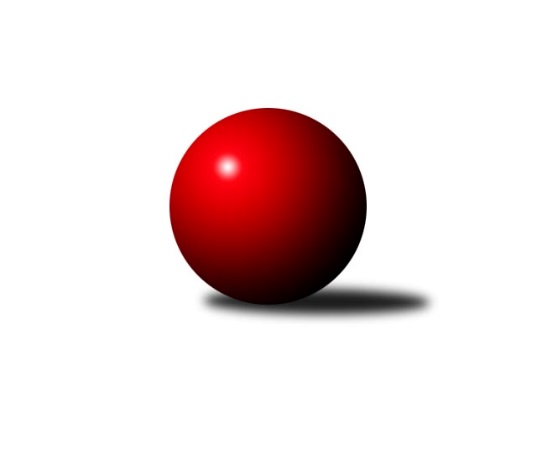 Č.21Ročník 2018/2019	22.3.2019Nejlepšího výkonu v tomto kole: 3299 dosáhlo družstvo: TJ Spartak Pelhřimov ADivize jih 2018/2019Výsledky 21. kolaSouhrnný přehled výsledků:TJ Slovan Jindřichův Hradec 	- TJ Centropen Dačice D	7:1	2649:2500	18.5:5.5	22.3.KK Lokomotiva Tábor	- TJ Sokol Nové Hrady 	3:5	3104:3146	12.5:11.5	22.3.TJ Sokol Chotoviny 	- TJ BOPO Třebíč	5:3	2627:2534	14.0:10.0	22.3.TJ Sokol Častrov 	- KK PSJ Jihlava B	6:2	2502:2330	16.5:7.5	22.3.TJ Sokol Soběnov 	- TJ Jiskra Nová Bystřice	3:5	2554:2578	11.0:13.0	22.3.TJ Spartak Pelhřimov A	- TJ Nová Včelnice 	7:1	3299:3145	14.0:10.0	22.3.Tabulka družstev:	1.	TJ Centropen Dačice D	21	14	3	4	105.0 : 63.0 	281.0 : 223.0 	 2966	31	2.	KK PSJ Jihlava B	21	13	1	7	102.5 : 65.5 	279.5 : 224.5 	 2936	27	3.	TJ Sokol Chotoviny	21	13	1	7	92.0 : 76.0 	261.0 : 243.0 	 2873	27	4.	TJ Sokol Soběnov	20	12	1	7	86.5 : 73.5 	228.5 : 251.5 	 2885	25	5.	TJ Sokol Častrov	20	9	2	9	77.0 : 83.0 	241.0 : 239.0 	 2862	20	6.	TJ Slovan Jindřichův Hradec	21	9	1	11	81.0 : 87.0 	256.0 : 248.0 	 2698	19	7.	TJ Spartak Pelhřimov A	19	9	0	10	74.0 : 78.0 	230.0 : 226.0 	 2833	18	8.	KK Lokomotiva Tábor	21	9	0	12	81.5 : 86.5 	249.0 : 255.0 	 2821	18	9.	TJ Jiskra Nová Bystřice	19	8	0	11	72.5 : 79.5 	220.5 : 235.5 	 2869	16	10.	TJ Nová Včelnice	21	7	2	12	76.0 : 92.0 	255.0 : 249.0 	 2870	16	11.	TJ Sokol Nové Hrady	20	7	0	13	60.5 : 99.5 	204.5 : 275.5 	 2866	14	12.	TJ BOPO Třebíč	20	5	3	12	67.5 : 92.5 	222.0 : 258.0 	 2892	13Podrobné výsledky kola:	 TJ Slovan Jindřichův Hradec 	2649	7:1	2500	TJ Centropen Dačice D	Jan Cukr	151 	 71 	 136 	81	439 	 2:2 	 456 	 137	80 	 168	71	Petr Vojtíšek	Josef Holický	152 	 77 	 164 	70	463 	 3:1 	 438 	 156	61 	 160	61	Zdeněk Pospíchal	Jiří Kačo	169 	 81 	 146 	54	450 	 4:0 	 385 	 140	52 	 140	53	Stanislav Dvořák	Jaroslav Opl	142 	 53 	 163 	54	412 	 2.5:1.5 	 379 	 139	53 	 126	61	Pavlína Marková	Jiří Hána	147 	 44 	 170 	71	432 	 3:1 	 428 	 135	63 	 168	62	Miroslav Kolář	Vladimír Štipl	159 	 71 	 153 	70	453 	 4:0 	 414 	 145	70 	 147	52	Miloš Křížekrozhodčí: vedoucí družstevNejlepší výkon utkání: 463 - Josef Holický	 KK Lokomotiva Tábor	3104	3:5	3146	TJ Sokol Nové Hrady 	Pavel Kořínek	140 	 136 	 118 	109	503 	 2:2 	 511 	 123	125 	 125	138	Tereza Kříhová	Petra Hodoušková	139 	 110 	 117 	122	488 	 1:3 	 538 	 132	115 	 136	155	Jiří Jelínek	Bořivoj Jelínek	126 	 121 	 144 	124	515 	 2:2 	 534 	 117	139 	 140	138	Stanislava Hladká	Vladimír Kučera	130 	 129 	 126 	132	517 	 2.5:1.5 	 518 	 122	143 	 121	132	Michal Kanděra	Zdeněk Zeman	142 	 134 	 144 	151	571 	 2:2 	 563 	 136	142 	 129	156	Milan Bedri	Petr Klimek	147 	 111 	 130 	122	510 	 3:1 	 482 	 124	102 	 139	117	Jiří Konárekrozhodčí: Zeman ZdeněkNejlepší výkon utkání: 571 - Zdeněk Zeman	 TJ Sokol Chotoviny 	2627	5:3	2534	TJ BOPO Třebíč	David Bartoň	141 	 52 	 136 	72	401 	 1:3 	 421 	 143	71 	 144	63	Daniel Malý	Libor Hrstka	152 	 51 	 151 	80	434 	 3:1 	 434 	 142	79 	 145	68	Vladimír Dřevo	Petr Křemen	127 	 62 	 156 	99	444 	 2:2 	 448 	 165	72 	 148	63	Bohumil Drápela	Luboš Bervida *1	126 	 61 	 138 	79	404 	 1:3 	 407 	 149	63 	 143	52	Filip Šupčík	Zbyněk Hein	159 	 71 	 153 	98	481 	 4:0 	 390 	 157	45 	 143	45	Pavel Šplíchal st.	Jan Bartoň	165 	 80 	 150 	68	463 	 3:1 	 434 	 143	63 	 148	80	Miroslav Mátlrozhodčí: Hein Zbyněkstřídání: *1 od 51. hodu Jan FořterNejlepší výkon utkání: 481 - Zbyněk Hein	 TJ Sokol Častrov 	2502	6:2	2330	KK PSJ Jihlava B	Miroslav Němec	150 	 71 	 134 	63	418 	 3.5:0.5 	 386 	 139	51 	 133	63	Vladimír Dvořák *1	Lukáš Čekal	134 	 78 	 153 	71	436 	 3:1 	 356 	 142	26 	 143	45	Luboš Strnad	Jaroslav Kolář	147 	 88 	 141 	70	446 	 3:1 	 395 	 133	53 	 146	63	Miroslav Pleskal	David Němec	151 	 56 	 137 	43	387 	 2:2 	 396 	 140	59 	 127	70	Ondřej Matula	Michal Votruba	134 	 58 	 153 	53	398 	 2:2 	 407 	 143	43 	 144	77	Jiří Partl	Petr Němec	146 	 62 	 155 	54	417 	 3:1 	 390 	 139	59 	 130	62	Zdeněk Švehlíkrozhodčí: Havlíček Jiřístřídání: *1 od 43. hodu Jiří MackoNejlepší výkon utkání: 446 - Jaroslav Kolář	 TJ Sokol Soběnov 	2554	3:5	2578	TJ Jiskra Nová Bystřice	Pavel Čurda	153 	 81 	 144 	44	422 	 1:3 	 450 	 158	70 	 151	71	Martin Vrecko	Bohuslav Šedivý	143 	 78 	 156 	57	434 	 2:2 	 411 	 152	71 	 128	60	Karel Loskot	Jaroslav Prommer	128 	 80 	 144 	60	412 	 1:3 	 439 	 150	72 	 147	70	Jan Baudyš	Milan Šedivý st.	147 	 52 	 146 	81	426 	 3:1 	 395 	 142	68 	 140	45	Martin Pýcha	Markéta Šedivá	147 	 76 	 157 	44	424 	 2:2 	 456 	 143	88 	 144	81	Marek Chvátal	Josef Šedivý st.	150 	 71 	 143 	72	436 	 2:2 	 427 	 151	60 	 146	70	Martin Filakovskýrozhodčí: Sysel JosefNejlepší výkon utkání: 456 - Marek Chvátal	 TJ Spartak Pelhřimov A	3299	7:1	3145	TJ Nová Včelnice 	Jan Janů	125 	 115 	 145 	154	539 	 3:1 	 487 	 136	109 	 128	114	Kamil Pivko	Tomáš Rysl	139 	 165 	 142 	129	575 	 2:2 	 538 	 132	126 	 150	130	Pavel Domin	Lucie Smrčková	135 	 142 	 114 	135	526 	 1:3 	 536 	 151	123 	 122	140	Martin Tyšer	Jan Škrampal	140 	 154 	 143 	137	574 	 3:1 	 548 	 148	137 	 129	134	Jiří Slovák	Jan Vintr	142 	 146 	 145 	128	561 	 2:2 	 549 	 146	139 	 133	131	Tibor Pivko	Ota Schindler	141 	 133 	 137 	113	524 	 3:1 	 487 	 128	125 	 116	118	Stanislav Neugebauerrozhodčí: Novotný VáclavNejlepší výkon utkání: 575 - Tomáš RyslPořadí jednotlivců:	jméno hráče	družstvo	celkem	plné	dorážka	chyby	poměr kuž.	Maximum	1.	Petr Vojtíšek 	TJ Centropen Dačice D	570.10	376.6	193.5	2.4	10/12	(621)	2.	Zdeněk Pospíchal 	TJ Centropen Dačice D	552.20	368.2	184.0	3.3	10/12	(633)	3.	Lukáš Čekal 	TJ Sokol Častrov 	549.84	365.8	184.0	2.7	9/10	(587)	4.	Martin Vrecko 	TJ Jiskra Nová Bystřice	546.00	365.1	180.9	4.6	11/12	(598)	5.	Tibor Pivko 	TJ Nová Včelnice 	545.53	359.3	186.2	3.2	12/12	(622)	6.	Ondřej Matula 	KK PSJ Jihlava B	543.43	358.3	185.2	3.0	10/12	(600)	7.	Jiří Jelínek 	TJ Sokol Nové Hrady 	542.94	366.1	176.9	4.9	11/11	(622.8)	8.	Bohumil Drápela 	TJ BOPO Třebíč	541.45	361.9	179.6	3.9	12/12	(601)	9.	Vladimír Kučera 	KK Lokomotiva Tábor	539.74	363.2	176.5	3.7	9/11	(602)	10.	Zbyněk Hein 	TJ Sokol Chotoviny 	537.68	356.5	181.2	3.6	11/11	(598.8)	11.	Miloš Křížek 	TJ Centropen Dačice D	535.79	363.9	171.9	5.3	8/12	(576)	12.	Jaroslav Prommer 	TJ Sokol Soběnov 	535.23	357.1	178.1	4.5	8/10	(575)	13.	Pavel Domin 	TJ Nová Včelnice 	533.16	357.3	175.9	4.5	8/12	(624)	14.	Petr Němec 	TJ Sokol Častrov 	532.36	363.7	168.7	4.7	9/10	(592)	15.	Jan Bartoň 	TJ Sokol Chotoviny 	531.95	358.2	173.8	5.5	11/11	(619.2)	16.	Jaroslav Kolář 	TJ Sokol Častrov 	531.78	360.2	171.6	6.3	10/10	(612)	17.	Vladimír Dvořák 	KK PSJ Jihlava B	531.26	359.1	172.1	6.1	8/12	(568)	18.	Vladimír Dřevo 	TJ BOPO Třebíč	527.22	361.2	166.0	5.3	11/12	(577)	19.	Jiří Slovák 	TJ Nová Včelnice 	526.57	356.4	170.1	6.1	9/12	(578.4)	20.	Jiří Partl 	KK PSJ Jihlava B	524.99	351.9	173.1	4.0	10/12	(609)	21.	Miroslav Němec 	TJ Sokol Častrov 	524.46	359.9	164.6	5.6	9/10	(552)	22.	Jan Cukr 	TJ Slovan Jindřichův Hradec 	523.21	353.8	169.4	6.2	11/11	(568.8)	23.	Pavlína Marková 	TJ Centropen Dačice D	522.50	352.2	170.3	6.0	11/12	(561)	24.	Miroslav Kolář 	TJ Centropen Dačice D	521.91	351.0	170.9	3.8	10/12	(590)	25.	Miroslav Mátl 	TJ BOPO Třebíč	520.55	358.4	162.2	4.5	12/12	(581)	26.	Michaela Kopečná 	TJ Centropen Dačice D	520.54	353.6	166.9	6.3	9/12	(582)	27.	Tomáš Rysl 	TJ Spartak Pelhřimov A	519.56	352.2	167.3	5.0	10/10	(618)	28.	Marek Chvátal 	TJ Jiskra Nová Bystřice	519.55	351.4	168.2	5.4	12/12	(570)	29.	Stanislava Hladká 	TJ Sokol Nové Hrady 	518.88	352.9	165.9	5.8	10/11	(574)	30.	Martin Tyšer 	TJ Nová Včelnice 	516.85	356.0	160.9	6.3	10/12	(577)	31.	Jan Janů 	TJ Spartak Pelhřimov A	516.83	355.9	160.9	7.1	10/10	(645)	32.	Martin Filakovský 	TJ Jiskra Nová Bystřice	516.50	352.3	164.2	5.5	11/12	(574)	33.	Libor Hrstka 	TJ Sokol Chotoviny 	516.01	350.3	165.7	6.3	11/11	(561.6)	34.	Pavel Šplíchal 	TJ BOPO Třebíč	514.65	349.2	165.4	4.8	10/12	(555.6)	35.	Kamil Pivko 	TJ Nová Včelnice 	514.05	358.7	155.4	8.5	11/12	(604.8)	36.	Jiří Konárek 	TJ Sokol Nové Hrady 	514.03	350.0	164.0	7.6	10/11	(586)	37.	Zdeněk Zeman 	KK Lokomotiva Tábor	513.03	345.7	167.3	4.3	9/11	(572)	38.	Ota Schindler 	TJ Spartak Pelhřimov A	512.14	355.1	157.0	6.1	9/10	(557)	39.	Tereza Kříhová 	TJ Sokol Nové Hrady 	512.13	346.6	165.5	6.0	10/11	(565)	40.	Lucie Mušková 	TJ Sokol Soběnov 	511.79	352.4	159.4	6.8	8/10	(532.8)	41.	Petr Křemen 	TJ Sokol Chotoviny 	511.45	357.8	153.7	7.6	10/11	(576)	42.	Marcel Pouznar 	KK Lokomotiva Tábor	510.90	354.4	156.5	8.4	11/11	(552)	43.	Pavel Kořínek 	KK Lokomotiva Tábor	508.59	342.9	165.7	7.8	9/11	(548)	44.	Zdeněk Švehlík 	KK PSJ Jihlava B	508.24	353.1	155.1	7.4	11/12	(570)	45.	Bohuslav Šedivý 	TJ Sokol Soběnov 	508.20	349.6	158.6	7.8	9/10	(548)	46.	Milan Bedri 	TJ Sokol Nové Hrady 	507.88	346.7	161.2	8.9	11/11	(563)	47.	Michal Kanděra 	TJ Sokol Nové Hrady 	504.16	349.5	154.7	6.8	10/11	(548)	48.	Filip Šupčík 	TJ BOPO Třebíč	503.86	346.6	157.3	6.3	11/12	(573)	49.	Stanislav Dvořák 	TJ Centropen Dačice D	503.75	350.4	153.4	8.3	12/12	(555)	50.	Jan Baudyš 	TJ Jiskra Nová Bystřice	502.89	348.4	154.5	8.2	11/12	(551)	51.	Michal Votruba 	TJ Sokol Častrov 	502.75	351.3	151.4	8.4	7/10	(527)	52.	Pavel Šplíchal  st.	TJ BOPO Třebíč	501.92	353.7	148.3	8.4	11/12	(548)	53.	Pavel Picka 	TJ Slovan Jindřichův Hradec 	499.33	346.9	152.4	9.2	11/11	(548.4)	54.	Vladimír Štipl 	TJ Slovan Jindřichův Hradec 	494.85	348.9	146.0	11.5	10/11	(577.2)	55.	David Bartoň 	TJ Sokol Chotoviny 	491.07	345.8	145.3	9.0	10/11	(540)	56.	Martin Pýcha 	TJ Jiskra Nová Bystřice	486.66	349.7	137.0	12.1	9/12	(537)	57.	Stanislav Neugebauer 	TJ Nová Včelnice 	481.93	341.2	140.8	12.0	10/12	(546)	58.	Petra Hodoušková 	KK Lokomotiva Tábor	480.44	342.4	138.0	9.5	8/11	(522)	59.	Jaroslav Opl 	TJ Slovan Jindřichův Hradec 	472.35	336.7	135.6	11.4	10/11	(565.2)	60.	Josef Holický 	TJ Slovan Jindřichův Hradec 	449.32	321.6	127.8	13.1	11/11	(555.6)		Jiří Ouhel 	KK PSJ Jihlava B	565.08	382.6	182.5	3.2	4/12	(586)		Jan Daniel 	TJ Spartak Pelhřimov A	557.00	366.0	191.0	3.5	2/10	(568)		Milan Gregorovič 	TJ BOPO Třebíč	554.00	364.0	190.0	6.0	1/12	(555)		Jakub Čopák 	KK PSJ Jihlava B	545.90	360.8	185.1	1.8	3/12	(577)		Karel Slimáček 	KK PSJ Jihlava B	545.60	368.0	177.6	1.6	2/12	(547.2)		Josef Šedivý  ml.	TJ Sokol Soběnov 	543.00	352.0	191.0	7.0	1/10	(543)		Petr Bína 	TJ Spartak Pelhřimov A	541.50	364.3	177.3	4.5	2/10	(553)		 		538.80	362.3	176.5	3.1	3/0	(579.6)		Milan Šedivý  ml.	TJ Sokol Soběnov 	538.00	362.5	175.5	4.0	2/10	(542)		Petr Bystřický 	KK Lokomotiva Tábor	534.80	347.9	186.9	3.2	4/11	(568)		Jan Škrampal 	TJ Spartak Pelhřimov A	531.65	365.7	165.9	6.0	6/10	(582)		Matyáš Stránský 	KK PSJ Jihlava B	531.27	354.9	176.4	6.2	3/12	(572)		Ludmila Čurdová 	TJ Sokol Soběnov 	530.40	364.4	166.0	4.7	2/10	(556.8)		Ludmila Landkamerová 	TJ Spartak Pelhřimov A	530.00	364.0	166.0	13.0	1/10	(530)		Ondřej Novák 	KK Lokomotiva Tábor	529.00	352.5	176.5	3.0	2/11	(560)		Zdeněk Samec 	KK Lokomotiva Tábor	529.00	364.5	164.5	7.5	1/11	(533)		Tomáš Dejmek 	KK PSJ Jihlava B	529.00	365.0	164.0	6.5	2/12	(554)		Jiří Macko 	KK PSJ Jihlava B	526.54	353.1	173.4	7.9	4/12	(568)		Martin Čopák 	KK PSJ Jihlava B	525.34	356.1	169.3	7.3	5/12	(574.8)		Jan Vintr 	TJ Spartak Pelhřimov A	524.11	350.0	174.2	5.5	5/10	(561)		Radek Beranovský 	TJ Centropen Dačice D	522.27	351.2	171.1	3.9	3/12	(591)		Miroslav Pleskal 	KK PSJ Jihlava B	522.18	351.6	170.5	5.3	5/12	(605)		Josef Šedivý  st.	TJ Sokol Soběnov 	519.95	350.6	169.4	3.8	4/10	(532)		Milan Šedivý  st.	TJ Sokol Soběnov 	518.01	348.2	169.8	5.4	6/10	(570)		Luboš Bervida 	TJ Sokol Chotoviny 	517.47	350.8	166.6	5.8	7/11	(554.4)		Josef Ferenčík 	TJ Sokol Soběnov 	517.45	354.4	163.1	6.3	4/10	(556.8)		Barbora Pýchová 	TJ Jiskra Nová Bystřice	516.50	349.0	167.5	2.2	2/12	(534)		Jaroslav Běhoun 	TJ Jiskra Nová Bystřice	516.46	351.8	164.6	4.4	7/12	(562)		David Němec 	TJ Sokol Častrov 	516.36	349.4	166.9	6.5	5/10	(553)		Petr Silmbrod 	TJ Sokol Nové Hrady 	516.00	369.6	146.4	9.6	1/11	(516)		Lucie Smrčková 	TJ Spartak Pelhřimov A	514.69	352.8	161.9	5.4	6/10	(556)		Jan Fořter 	TJ Sokol Chotoviny 	514.48	346.9	167.6	6.0	6/11	(543)		Michal Silmbrod 	TJ Sokol Nové Hrady 	513.40	329.8	183.6	5.0	2/11	(526.8)		Michal Baudyš 	TJ Spartak Pelhřimov A	512.00	379.0	133.0	14.0	1/10	(512)		Petr Tomek 	TJ Jiskra Nová Bystřice	510.00	349.0	161.0	6.0	1/12	(510)		Kamil Šedivý 	TJ Sokol Soběnov 	509.01	348.5	160.5	6.9	6/10	(562.8)		Jaroslava Kulhanová 	TJ Sokol Soběnov 	508.20	341.7	166.5	6.3	2/10	(522)		Marek Jirsa 	TJ Sokol Častrov 	506.40	346.8	159.6	9.6	1/10	(506.4)		Roman Grznárik 	TJ Sokol Soběnov 	505.98	347.0	158.9	9.3	2/10	(535.2)		Bořivoj Jelínek 	KK Lokomotiva Tábor	505.89	344.4	161.4	8.2	3/11	(561)		Markéta Šedivá 	TJ Sokol Soběnov 	505.00	356.2	148.8	6.9	3/10	(514.8)		Martin Marek 	TJ Sokol Častrov 	504.00	354.3	149.7	8.3	3/10	(542.4)		Jan Havlíček  st.	TJ Jiskra Nová Bystřice	503.30	336.1	167.2	3.1	2/12	(511)		Jiří Hembera 	TJ Nová Včelnice 	502.80	356.4	146.4	9.6	1/12	(502.8)		Petr Klimek 	KK Lokomotiva Tábor	501.77	342.5	159.3	8.1	7/11	(550)		Jakub Stuchlík 	TJ Centropen Dačice D	501.60	331.2	170.4	6.0	1/12	(501.6)		Martin Kovalčík 	TJ Nová Včelnice 	501.00	354.0	147.0	12.0	1/12	(501)		Pavel Kříha 	TJ Sokol Nové Hrady 	501.00	360.0	141.0	10.5	2/11	(506)		Luboš Strnad 	KK PSJ Jihlava B	500.88	353.0	147.8	9.6	5/12	(541.2)		Jiří Hána 	TJ Slovan Jindřichův Hradec 	500.77	350.8	150.0	10.1	7/11	(619.2)		Lukáš Pitrák 	TJ Spartak Pelhřimov A	499.80	344.9	154.9	7.5	2/10	(510)		Martin Hlaváč 	KK Lokomotiva Tábor	497.00	338.0	159.0	15.0	1/11	(497)		Šárka Aujezdská 	KK Lokomotiva Tábor	496.80	328.8	168.0	4.8	1/11	(496.8)		Libor Linhart 	TJ Spartak Pelhřimov A	495.80	345.1	150.7	8.8	5/10	(525)		Karel Loskot 	TJ Jiskra Nová Bystřice	493.73	337.1	156.6	9.3	6/12	(529)		Lukáš Lavička 	TJ Nová Včelnice 	492.24	348.9	143.3	11.3	7/12	(541.2)		Daniel Malý 	TJ BOPO Třebíč	492.18	340.7	151.5	6.4	4/12	(520)		Radek David 	TJ Spartak Pelhřimov A	491.55	348.2	143.4	8.8	4/10	(513.6)		Vojtěch Kříha 	TJ Sokol Nové Hrady 	488.00	348.0	140.0	4.0	1/11	(488)		Marie Binderová 	KK Lokomotiva Tábor	487.00	340.0	147.0	10.0	1/11	(487)		Radim Mareš 	KK Lokomotiva Tábor	486.00	345.0	141.0	8.0	1/11	(486)		Pavel Čurda 	TJ Sokol Soběnov 	485.80	334.0	151.8	12.3	3/10	(506.4)		Josef Sysel 	TJ Sokol Soběnov 	483.60	336.8	146.8	11.1	2/10	(504)		Jiří Kačo 	TJ Slovan Jindřichův Hradec 	479.68	341.6	138.0	12.3	5/11	(540)		Jiří Havlíček 	TJ Sokol Častrov 	479.60	341.2	138.4	11.2	3/10	(498)		Milena Šebestová 	TJ Sokol Nové Hrady 	478.80	344.4	134.4	13.2	1/11	(478.8)		Jaroslav Zoun 	KK Lokomotiva Tábor	469.80	334.8	135.0	14.4	2/11	(526.8)		Olga Čutková 	TJ Sokol Soběnov 	466.80	333.6	133.2	9.0	2/10	(478.8)		Martin Novák 	TJ Slovan Jindřichův Hradec 	466.00	318.0	148.0	4.0	1/11	(466)		Petr Marek 	TJ Sokol Častrov 	459.60	342.0	117.6	12.0	1/10	(459.6)		Monika Havránková 	KK Lokomotiva Tábor	426.30	301.6	124.7	12.0	2/11	(429.6)		Jaroslav Vrzal 	TJ Slovan Jindřichův Hradec 	420.00	330.0	90.0	28.0	1/11	(420)Sportovně technické informace:Starty náhradníků:registrační číslo	jméno a příjmení 	datum startu 	družstvo	číslo startu20845	Markéta Šedivá	22.03.2019	TJ Sokol Soběnov 	5x12436	Luboš Strnad	22.03.2019	KK PSJ Jihlava B	5x24291	Jiří Kačo	22.03.2019	TJ Slovan Jindřichův Hradec 	3x3205	Josef Šedivý	22.03.2019	TJ Sokol Soběnov 	2x24604	Daniel Malý	22.03.2019	TJ BOPO Třebíč	3x17973	Pavel Čurda	22.03.2019	TJ Sokol Soběnov 	4x
Hráči dopsaní na soupisku:registrační číslo	jméno a příjmení 	datum startu 	družstvo	Program dalšího kola:22. kolo29.3.2019	pá	17:00	TJ Spartak Pelhřimov A - TJ Sokol Častrov  (dohrávka z 18. kola)	29.3.2019	pá	18:00	TJ Jiskra Nová Bystřice - TJ Sokol Nové Hrady  (dohrávka z 19. kola)	30.3.2019	so	10:00	TJ BOPO Třebíč - TJ Sokol Soběnov  (dohrávka z 18. kola)	5.4.2019	pá	18:00	TJ Jiskra Nová Bystřice - TJ Spartak Pelhřimov A (dohrávka z 15. kola)	12.4.2019	pá	17:30	TJ Jiskra Nová Bystřice - KK Lokomotiva Tábor	12.4.2019	pá	17:30	TJ Nová Včelnice  - TJ Sokol Soběnov 	12.4.2019	pá	18:00	TJ Sokol Nové Hrady  - TJ Sokol Častrov 	12.4.2019	pá	18:00	TJ Centropen Dačice D - TJ Spartak Pelhřimov A	13.4.2019	so	10:00	TJ BOPO Třebíč - TJ Slovan Jindřichův Hradec 	13.4.2019	so	17:15	KK PSJ Jihlava B - TJ Sokol Chotoviny 	Nejlepší šestka kola - absolutněNejlepší šestka kola - absolutněNejlepší šestka kola - absolutněNejlepší šestka kola - absolutněNejlepší šestka kola - dle průměru kuželenNejlepší šestka kola - dle průměru kuželenNejlepší šestka kola - dle průměru kuželenNejlepší šestka kola - dle průměru kuželenNejlepší šestka kola - dle průměru kuželenPočetJménoNázev týmuVýkonPočetJménoNázev týmuPrůměr (%)Výkon5xZbyněk HeinChotoviny 577.2*5xZbyněk HeinChotoviny 111.754813xTomáš RyslPelhřimov A5754xZdeněk ZemanKK Lokomotiva Táb110.355713xJan ŠkrampalPelhřimov A5742xJosef HolickýJin.Hradec 109.434633xZdeněk ZemanKK Lokomotiva Táb5712xMarek ChvátalNová Bystřice109.144561xMilan BedriNové Hrady A5631xMilan BedriNové Hrady A108.815631xJan VintrPelhřimov A5612xJaroslav KolářČastrov 107.96446